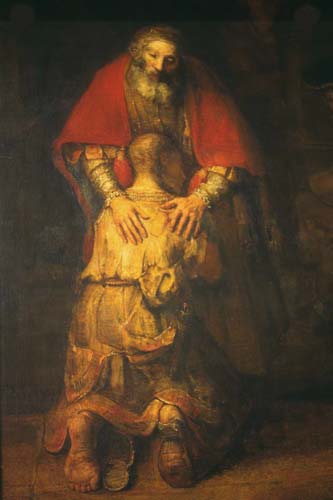 Réconciliation…« Mon fils était perdu,          Il est retrouvé…..               Réjouissons-nous. ! »Dieu nous invite à la fête et au pardon.	31 MARS 20194ème dimanche du Carême au Monastère.9 h 30 : Eucharistie.11 h :  La conversion : ?                La réconciliation : ? Que nous dit La Bible. ?12 h : Lecture personnelle de Luc 15 v 1-32.(Evangile du dimanche)12 h 15 : Heure Médiane et repas. 13 h 45 : « DVD : le retour du fils prodigue ». Partage en groupes : Attitudes, mots, gestes du père, du fils et du fils aîné. En quoi suis-je interpellé ? 14 h 30 : Courte remontée. 15 h 15 : « Le bonheur du pardon » chez Guerric d’Igny. 16h : Pistes pour vivre cette réconciliation avant Pâques. 16 h 30 : Café et Vêpres à 17 h. BULLETIN D’INSCRIPTIONA déposer à l’accueil du monastère ou à envoyer à hotellerie.laplaine@bernardine.org Nom :Prénom :Adresse :Email :Souhaite participer (cocher votre choix S.V.P.)au dimanche 31 mars 2019 matinau dimanche 31 mars 2019 après-midiRéserve ____ repas (avant le 24 mars)Monastère Notre Dame de la Plaine287 avenue de Lattre de Tassigny59350 Saint AndréTél : 03.20.51.76.20Participation aux frais à régler le jour même : 	5€ pour la journée.      + 12.50€ pour le repas.